MODULO RIASSUNTIVO PRESENTAZIONE PROGETTOL.R. 28/99 e s.m.i. art.18 c. 1 lett. b) – L.R. 1/09 e s.m.i. artt. 7 e 10 Programma degli interventi per l’accesso al credito delle micro e piccole imprese commerciali  Edizione 2015(tale modulo non sostituisce in alcun modo la domanda ufficiale e deve essere presentato all’Istituto Bancario e al Confidi prescelti, prima della presentazione della domanda telematica)Spett.le Banca	Spett.le ConfidiNOTIZIE SULL’IMPRESADenominazione e ragione sociale:   	Codice Fiscale	Partita IVA  	Sede interessata all’investimento:Comune		Prov.	  CAP	   Indirizzo			n. civico  			  Telefono	Fax  				Attività principale dell’impresa (descrizione):NOTIZIE SULL’INVESTIMENTOMaggiorazione richiesta: (v. Programma degli interventi)Nessuna Incremento occupazionaleNumero di occupati iscritti al Libro unico del lavoro e/o Registro presenze alla data di inizio del progetto di investimento :   	Numero di occupati da inserire:  	Tipologia di incremento occupazionale (socio, coadiuvante, dipendente):Data/e di prevista assunzione: 	Costituzione di nuove imprese da parte di donne e/o di giovani  fino a 35 anni compiutiLocalizzazione della sede interessata all’investimento in uno dei “Comuni Minori” come identificati dalla D.C.R. n. 563-13414 del 29.10.99 e s.m.i. (vedi allegato 5 “Elenco Comuni Minori”)Partecipazione al Programma da parte di esercizi di somministrazione al pubblico di alimenti e bevande che ottengono il Marchio di qualità regionaleAbbattimento delle barriere architettoniche e/o adeguamento dei servizi igienici ai portatori di handicap, per una spesa ammessa non inferiore al 10% dell’intero progetto di investimento ammessoRealizzazione di interventi finalizzati all’aumento dell’efficienza energetica negli edifici, realizzati sull’involucro edilizio o sugli impianti a servizio degli edifici stessi. Tali interventi devono conseguire il rispetto dei requisiti minimi previsti dalla legislazione vigente in materia energeticaIl beneficiario risulta in possesso del rating di legalità attribuito dall’Autorità Garante della Concorrenza e del Mercato (AGCM)Durata prevista realizzazione programma:	(MESI)Costo complessivo dell’intervento:	€                                       Finanziamento richiesto (se inferiore a B.3):	 €                                       €                                           = da erogarsi con fondi regionali.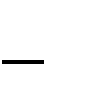 €                                           = da erogarsi con fondi bancari.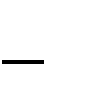 Scheda riepilogativa dei costi AMMISSIBILI su cui si richiede il finanziamentoTimbro della società e firma leggibile del legale rappresentanteCosti netto IVAEUROI.   Apparecchiature informatiche e relativi programmi applicativi                                    II.  Creazione o aggiornamento di siti web, entro il limite massimo di € 2.500,00III.   Consulenza per l’adozione di sistema di qualità certificabileIV.  Consulenza per la formazione e l’aggiornamento professionale sia dei dipendenti sia dell’imprenditoreV.   Spese finalizzate alla costituzione di “nuova impresa e relativa assistenza tecnica (per un importo non superiore al 35% dell’investimento complessivo ammissibile)VI.	Macchinari, attrezzature,impianti e arrediVII.  Acquisto di automezzi per trasporto di coseVIII.  Opere edili e impianti genericiIX. Opere edili e impianti per abbattimento barriere architettoniche e/o adeguamento dei servizi igienici ai portatori di handicapX.   Riqualificazione e potenziamento dei sistemi e degli apparati di sicurezzaXI.  Acquisto immobili strumentali, compresi i magazzini (al max il 50% del valore degli immobili, ad eccezione dell’acquisto effettuato da parte di imprenditori commerciali che siano già conduttori dell’immobile stesso, per i quali è prevista la finanziabilità dell’intero importo)XII.  Acquisto di scorte (al max 20% dell’investimento complessivo)XIII. Commissioni di garanzia, per un limite massimo di € 1.500,00Totale